Diözesanarbeitskreis PfadfinderstufeMeike Hümmecke
Diözesanreferentin PfadfinderstufeAlexander FaberDiözesanstufenkurat Pfadfinderstufe
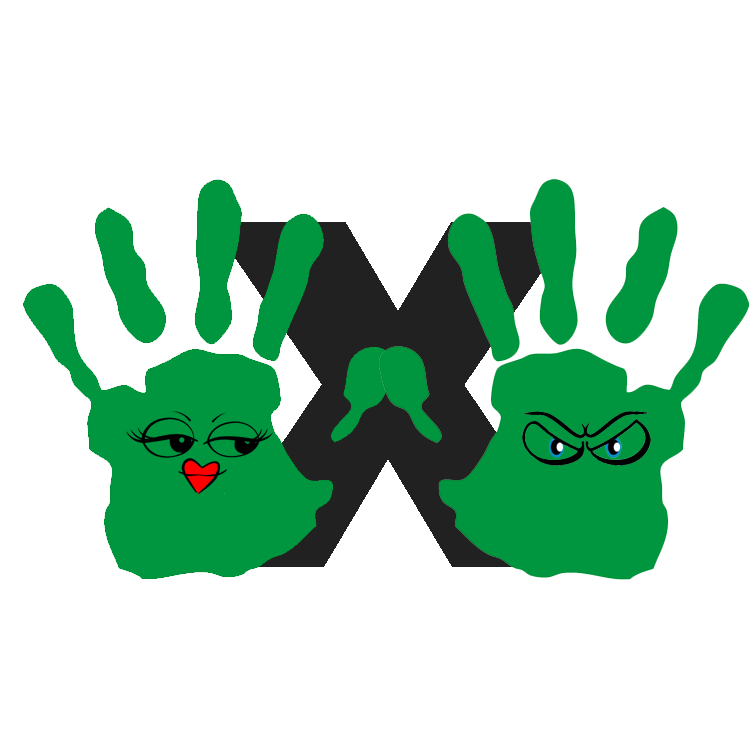 E-Mail: pfadis@dpsg-essen.de
An Sankt Ignatius 8
45128 EssenTel.: 0201/ 27905- 0
Fax: 0201/ 27905- 55
Anmeldung zum Diözesanaktionstag der Pfadi-Stufe Liebe Pfadis, mögt ihr Rätsel und aufregende Verfolgungsjagden? Wie gut kennt ihr eigentlich das Ruhrgebiet? Wisst ihr, wie man schnell von A nach B kommt? Kennt ihr die S-Bahn-Linien auswendig und ist Stehen im RE1 eine eurer Lieblingsbeschäftigungen? 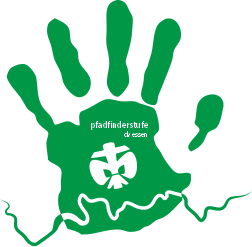 Nein? Nicht schlimm, ihr werdet all dies kennenlernen. Und wenn doch, dann habt ihr eine gute Grundausbildung für: Die Jagd nach Mr. & Mrs. X !Am 7.10.2017 werdet ihr die Aufgabe haben, eine böse Bande aus diversen Schurken zu suchen, zu jagen und zu stellen. Nur wenn ihr alle Hinweise gut kombiniert und bei der Wegeplanung den Bösewichten einen Schritt voraus seid, werdet ihr die Chance haben zu gewinnen. Um vor all der Action nochmal runterzukommen und schon einmal Mitstreiter im Kampf gegen Mr. & Mrs. X kennenzulernen, gibt es vom 6.10. auf den 7.10. einen Truppbesuch, bei dem ihr einen anderen Trupp zu euch einladen werdet. / bei dem ihr einen anderen Trupp besuchen werdet. Haben wir euer Interesse geweckt und seid ihr schon im Jagdfieber? Dann meldet euch mithilfe des Abschnittes unten bis zum 17. September 2017 bei eurem Leitungsteam an. Die Teilnahmegebühr für dieses Actionspektakel liegt bei 12 €.Viele Grüße und gut PfadEuer Pfadi-DAKHiermit melde ich meinen Sohn / meine Tochter ____________________ zum Pfadi-Aktionstag „Mr. & Mrs. X“ am 7.10.2017 an. Die TN-Gebühr von 12 € liegt bei. Ich erlaube meinem Kind, in Gruppen von mind. 3 Personen selbstständig unterwegs zu sein. Mein Sohn / meine Tochter besitzt ein Schokoticket / ein Monatsticket des VRR. Mein Sohn / meine Tochter hat zur Kommunikation mit der Spielleitung ein WhatsApp-fähiges Handy zur Aktion dabei. _____________________________	_____________________________Unterschrift Erziehungsberechtigte/r 	Unterschrift Teilnehmer/in